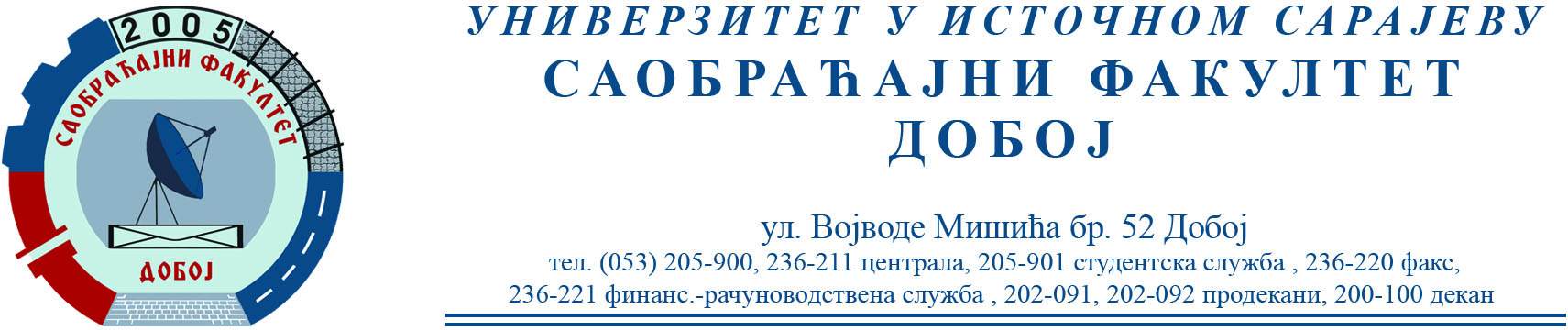 REZULTATI PISMENOG DIJELA ISPITA IZ PREDMETA KONSTRUKCIJA MOTORA SUS ODRŽANOG 14.12.2022.Pismeni dio ispita položili su:1. Slobodnan Milošević  17/33,52. Ognjen Čakarević        16/33,53. Ema Bešić                     16/33,5Studenti će biti naknadno obavješteni o terminu održavanja usmenog dijela ispita.Napomena: Potrebno je da studenti dostave svoje grafičke radove predmetnom asistentu prije usmenog dijela ispita.                                                                                                    Prof. dr Snežana Petković, redovni profesor